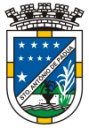 PREFEITURA MUNICIPAL DE SANTO ANTÔNIO DE PÁDUAEstado do Rio de JaneiroÓRGÃO GERENCIADORANEXO VI - TERMO DE REFERÊNCIAREGISTRO DE PREÇOS PARA EVENTUAL PRESTAÇÃO DE SERVIÇOS PARA A MANUTENÇÃO PREVENTIVA E CORRETIVA E FORNECIMENTO DE PEÇAS DA FROTA DE CAMINHÕES E CAMINHONETES DA SECRETARIA MUNICIPAL DE OBRAS E INFRAESTRUTURA URBANA E RURAL, SECREATARIA MUNICIPAL DE MEIO AMBIENTE, SECRETARIA DE AGRICULTURA, SECRERTARIA MUNICIPAL DE DEFESA CIVIL E ASSESSORIA DIRETA DO GABINETE.1. INTRODUÇÃO1.1. Este termo de referência foi elaborado em cumprimento ao disposto no Decreto Municipal nº145 de 23 de dezembro de 2009 e Decreto Municipal nº015 de 17 de fevereiro de 2017.O Município de Santo Antonio de Pádua, pretende registrar preços para eventual prestação de serviços para a manutenção preventiva e corretiva e fornecimento de peças da frota de veículos caminhão e caminhonetes da Secretaria Municipal de Obras e Infraestrutura Urbana e Rural, Secretaria Municipal de Agricultura, Secretaria Municipal de Meio Ambiente, Secretaria Municipal de Defesa Civil e Assessoria Direta do Gabinete, com observância do disposto na Lei nº 10.520/02,e, subsidiariamente, na Lei nº 8.666/93, e nas demais normas legais e regulamentares.O presente Termo de Referência objetiva propiciar a caracterização do objeto a ser solicitado, no tocante à cotação de preços praticados no mercado, às especificações técnicas, à estratégia de suprimento e o prazo de execução.2. DO OBJETO:2.1. O objeto deste Termo de Referência é o Registro de Preços para eventual prestação de serviços para a manutenção preventiva e corretiva e fornecimento de peças da frota de caminhões e caminhonetes da Secretaria Municipal de Obras e Infraestrutura Urbana e Rural, Secretaria Municipal de Agricultura, Secretaria Municipal de Meio Ambiente, Secretaria Municipal de Defesa Civil, Assessoria Direta do Gabinete, com estrita observância de todas as exigências, prazos, especificações e condições gerais e especiais contidas neste Termo de Referência.As solicitações se verificarão em função da necessidade e interesse do órgão solicitante.3 – JUSTIFICATIVA: NECESSIDADE DA CONTRATAÇÃO e NECESSIDADE DO QUANTITATIVO3.1. NECESSIDADE DA CONTRATAÇÃO3.1.1. Primeiramente, justifica-se a necessidade de manter os veículos em condições de pleno funcionamento e em perfeito estado de conservação, conforme as determinações impostas pelo Código de Trânsito Brasileiro, Lei nº 9.503/97e as Resoluções do COTRAN 05/98 e 14/98 que estabelecem parâmetros para conservação dos veículos em circulação no território nacional.3.1.2. Registra-se que os serviços próprios de manutenção do Município não têm condições operacionais de atender a demanda atual e nem possui equipamentos adequados que os serviços requerem.3.1.3. A contratação de empresa para executar os serviços de manutenção de veículos é essencial para o desempenho regular das atividades praticadas no ambiente da Secretaria Municipal de Obras e Infraestrutura Urbana e Rural, Secretaria Municipal de Agricultura,Secretaria Municipal de Meio Ambiente, Secretaria Municipal de Defesa Civil e Assessoria Direta do Gabinete, uma vez que os veículos devem estar em plenas condições de funcionamento e conservação, à disposição do serviço sempre que forem demandados. Além disso, além da salvaguarda do patrimônio público, a referida manutenção também se torna necessária com vistas à segurança dos servidores.3.2. NECESSIDADE DO QUANTITATIVO3.2.1. Os quantitativos foram estimados tomando como base o consumo nos últimos 12 (doze) meses. Somente será adquirida a quantidade necessária para o atendimento da demanda apresentada.4. DO TRATAMENTO DIFERENCIADO A MICROEMPRESA OU EMPRESA DE PEQUENO PORTE E AMPLA CONCORRÊNCIA4.1. A microempresa ou empresa de pequeno porte, para utilizar as prerrogativas estabelecidas na Lei Complementar nº123, de 14 de dezembro de 2006, deverá, por ocasião do credenciamento, apresentar, separadamente e fora dos envelopes de habilitação e proposta de preço, declaração de que ostenta essa condição e de que não se enquadra em nenhuma das hipóteses enumeradas no §4º do artigo 3º do referido diploma legal, preferencialmente nos moldes do Anexo VII.4.2. A microempresa ou empresa de pequeno porte deverá apresentar, mediante inclusão no Envelope “B” (Habilitação), os documentos de regularidade fiscal ainda que haja alguma restrição, nos termos do artigo 43 da Lei Complementar nº123/2006.4.2.1. Havendo alguma restrição na comprovação da regularidade fiscal exigida no presente edital, será assegurado à microempresa e empresa de pequeno porte, o prazo de 05 (cinco) dias úteis, contados do momento em que for considerada vencedora, prorrogáveis por igual período, a critério do Município de Santo Antônio de Pádua, para a regularização da documentação, pagamento ou parcelamento do débito e apresentação de eventuais certidões negativas ou positivas com efeito de negativa.  4.3. A ausência de regularização da documentação no prazo previsto na cláusula anterior, implicará na decadência do direito à contratação, sem prejuízo das sanções previstas no artigo 81 da Lei Federal nº8.666/93, sendo facultado ao Município de Santo Antônio de Pádua convocar as licitantes remanescentes, na ordem de classificação, para a assinatura do contrato.4.4. Será assegurado, como critério de desempate, preferência de contratação para as microempresas e empresas de pequeno porte (artigo 44 da Lei Complementar nº 123/2006).4.4.1. Entende-se por empate as situações em que as propostas apresentadas pelas microempresas e empresas de pequeno porte sejam iguais ou até 5% (cinco por cento) superiores à proposta de melhor preço.4.5. Havendo empate na forma da cláusula anterior, serão adotados os seguintes procedimentos:4.5.1. A microempresa ou empresa de pequeno porte mais bem classificada será convocada para apresentar nova proposta no prazo máximo de 05 (cinco) minutos após o encerramento dos lances, sob pena de preclusão.4.5.2. Não ocorrendo apresentação de proposta na forma da cláusula anterior, serão convocadas as licitantes remanescentes que porventura se enquadrem na condição de microempresa ou empresa de pequeno porte, respeitando-se a ordem classificatória, para o exercício do mesmo direito.4.5.3. Havendo equivalência dos valores apresentados pelas microempresas e empresas de pequeno porte, será realizado sorteio entre elas para que se identifique aquela que primeiro poderá apresentar melhor oferta.4.6. Na hipótese de não viabilizar a contratação de acordo com os procedimentos estabelecidos nas cláusulas anteriores, o objeto licitado será adjudicado em favor da proposta originalmente vencedora do certame.5. ESPECIFICAÇÕES E CUSTOS ESTIMADOS 5.2. O custo estimado do eventual prestação de serviços para a manutenção preventiva e corretiva e fornecimento de peças da frota de veículos caminhão e caminhonetes, foi calculado com base em cotação média obtida perante empresas do ramo da atividade. 5.3. Os itens, especificações, quantidades estimadas e preços médios de referência, estão definidos no Apêndice I deste Termo de Referencia.5.4. As peças e acessórios deverão ser novos, genuínos ou originais, sendo vedada a utilização de peças recondicionadas.6. RECURSO ORÇAMENTÁRIO6.1. As despesas decorrentes das obrigações assumidas com a presente correrão à conta da dotação orçamentária constante no APÊNDICE II do Termo de Referência.7. DO PRAZO E DAS CONDIÇÕES PARA RETIRADA DA NOTA DE EMPENHO E PARA A EXECUÇÃO e FORNECIMENTO DE MATERIAL (PEÇAS).7.1. A vencedora do certame licitatório deverá dentro do prazo máximo de 05 (cinco) dias retirar a nota de empenho após a convocação realizada pela SEECRETARIA MUNICIPAL DE OBRAS E INFRAESTRUTUTRA URBANA E RURAL, SECRETARIA MUNICIPAL DE AGRICULTURA,SECRETARIA MUNICIPAL DE MEIO AMBIENTE, SECRERTARIA MUNICIPAL DE DEFESA CIVIL ASSESSORIA DIRETA DO GABINETE..7.2. O prazo para a execução e fornecimento é de 05 (cinco) dias, contados a partir da emissão da nota de empenho, prorrogável na forma da lei, mediante justificativa por escrito e previamente autorizada pela autoridade competente, nas hipóteses previstas na Lei Federal nº8.666/93 e alterações posteriores.7.3. A prestação de serviço (item 02 da proposta) deverá ser realizada por técnicos devidamente treinados e capacitados, em OFICINA DA CONTRATADA, que obrigatoriamente deverá ter capacidade para receber com segurança, simultaneamente, no mínimo 03 (três) veículos e que não poderá distar há mais de 30 km do DEPARTAMENTO DE TRANSPORTES do Município de Santo Antônio de Pádua-RJ,situado a Rua: DR.Amilcar Rodrigues Perlingeiro- Bairro Tavares- Neste Município, para atender os veículos da SECRETARIA MUNICIPAL DE OBRAS E INFRAESTRUTURA URBANA E RURAL,SECRETARIA MUNICIPAL DE AGRICULTURA E SECRETARIA MUNICIPAL DE MEIO AMBIENTE, SECRERTARIA MUNICIPAL DE DEFESA CIVIL, ASSESSORIA DIRETA DO GABINETE.7.4. Não há nenhuma restrição quanto à localização da empresa licitante que irá participar no item 01 da proposta referente ao fornecimento de material (peças).8 - DO CRITÉRIO DE ACEITABILIDADE DE PREÇO8.1. Adotar-se-á comocritério de aceitabilidade de preço os dos valores constante do Apêndice I deste Termo de Referência (planilha estimada) da SECRETARIA MUNICIPAL DE OBRAS E INFRAESTRUTURA URBANA E RURAL, SECRETARIA MUNICIPAL DE AGRICULTURA E SECRETARIA MUNICIPAL DE MEIO AMBIENTE, SECRERTARIA MUNICIPAL DE DEFESA CIVIL ASSESSORIA DIRETA DO GABINETE desclassificando-se as propostas com preços que não atender as exigências deste ato convocatórioou sejam inexequíveis, assim considerado, aquele que não venha a ter demonstrado sua viabilidade através de documentação que comprove que os custos dos insumos são coerentes com os de mercado e que os coeficientes de produtividade são compatíveis com a execução do objeto da licitação.8.2. Adotar-se-á comocritério de aceitabilidade de preço, desclassificando-se as propostas com preços que excedam esse limite estabelecido ou sejam inexequíveis, assim considerado, aquele que não venha a ter demonstrado sua viabilidade através de documentação que comprove que os custos dos insumos são coerentes com os de mercado e que os coeficientes de produtividade são compatíveis com a execução do objeto da licitação, conforme dispõe o artigo 48, II da Lei Federal nº8.666/93.9 - DO CRITÉRIO DE JULGAMENTO9.1. O critério de julgamentoé o de maior percentual de desconto ofertado sobre os valores da planilha estimada da SECRETARIA MUNICIPAL DE OBRAS E INFRAESTRUTURA URBANA E RURAL, SECRETARIA MUNICIPAL DE AGRICULTURA E SECRETARIA MUNICIPALDE MEIO AMBIENTE, SECRETARIA MUNICIPAL DE DEFESA CIVIL ASSESSORIA DIRETA DO GABINETE, sendo a adjudicação realizada por item, NA FORMA DE EXECUÇÃO INDIRETA NO REGIME DE EMPREITADA POR PREÇO GLOBAL, com estrita observância de todas as exigências, prazos, especificações e condições gerais e especiais contidas neste Termo de Referência, não se admitindo proposta com preços irrisórios ou de valor zero, incompatíveis com os preços de insumos e salários de mercado acrescidos dos respectivos encargos, conforme abaixo:10. ESPECIFICAÇÃO DO OBJETO:10.1. O objeto do presente Termo de Referência será executado pela Contratada obedecendo a Lei 8.666/93, e demais normas legais e regulamentares pertinentes, e compreendem:10.1.1. ESPECIFICAÇÃO DOS SERVIÇOS DE MANUTENÇÃO:10.1.2. Os serviços de manutenção a serem executados pela Contratada classificam-se em:a) Manutenção Preventiva (periódica): Sistemática regular de revisões e serviços para garantir as melhores condições de desempenho dos veículos no que se refere a seu funcionamento, rendimento e segurança, assim como prevenir a ocorrência de defeitos que possam redundar em danos nos componentes, ou mesmo na paralisação do veículo.b) Manutenção Corretiva: Visa tornar operacional o veículo ocasionalmente desativado em decorrência de defeitos, bem como reparar avarias.10.1.3. Todos os serviços de manutenção preventiva (periódica) e corretiva serão prestados mediante o pagamento da Hora de Serviço Mecânico prevista no contrato e com base na quantidade de horas acordadas previamente com a Secretaria Municipal de Obras e Infraestrtura Urbana e Rural,Secretaria Municipal de Agricultura e Secretaria Municipal de Meio Ambiente, Secretaria Municipal de Defesa Civil  e Assessoria Direta do Gabinete para cada serviço.10.1.4. A Contratada deverá atender prontamente a todos os chamados que receber do Fiscal de Contrato, no prazo máximo de 02h (duas horas), contado do registro da solicitação dos serviços, quando da ocorrência de panes em componentes dos veículos. No caso de revisões de caráter preventivo, será obedecido cronograma a ser definido entre as partes, no interesse da Secretaria Municipal de Obras e Infraestrtura Urbana e Rural,Secretaria Municipal de Agricultura e Secretaria Municipal de Meio Ambiente, Secretaria Municipal de Defesa Civil  e Assessoria Direta do Gabinete.10.1.5.A Contratada deverá apresentar o orçamento para a execução dos serviços no prazo máximo de 2 (dois) dias úteis após a entrada do veículo no seu estabelecimento ou da solicitação do serviço pelo fiscal do contrato, indicando o total de horas que serão utilizadas, e, eventualmente,  as peças que serão substituídas.10.1.6. O prazo para execução de cada serviço será determinado previamente mediante acordo entre a Contratada e o Fiscal do Contrato, e será informado em cada orçamento.10.1.7. A Contratada deverá, após a manutenção, encaminhar ao Fiscal de Contrato, no prazo máximo de 48 h (quarenta e oito horas), relatório de assistência técnica, com todas as falhas do veículo, numeradas tipograficamente, contendo termos de abertura e encerramento do serviço, onde serão anotados os dados relevantes, discriminando todos os itens revisados, consertados e substituídos, incluindo no relatório horário do início do atendimento do veículo que apresentou defeito e, ainda, os diagnósticos técnicos referentes aos problemas que ocasionaram tais defeitos.10.1.8. A Contratante pagará pelos serviços nos termos dos orçamentos previamente aprovados pelo Fiscal de Contrato indicado pela Secretaria Municipal  de Obras e Infraestrutura Urbana e Rural,Secretaria Municipal de Agricultura e Secretaria Municipal de Meio Ambiente, Secretaria Municipal de Defesa Civil e Assessoria Direta do Gabinete.10.2. PRAZO DE ENTREGA, DE GARANTIA E DE SUBSTITUIÇÃO DOS MATERIAIS (FORNECIMENTO DE PEÇAS)10.2.1. O prazo de entrega dos materiais é de no máximo 5 (dias) úteis contados a partir da data de emissão da Nota de Empenho.10.2.2. Por prazo de entrega entende-se o prazo considerado até que os materiais sejam descarregados e recebidos no local de entrega fixado pelo CONTRATANTE.10.2.3. Qualquer alteração do prazo de entrega dependerá de prévia e expressa aprovação, por escrito, do CONTRATANTE.10.3. PRAZO DE GARANTIA DA SUBSTITUIÇÃO DAS PEÇAS10.3.1.O prazo de garantia da substituição das peças, objeto deste contrato, é de no mínimo 06 (seis) meses, contados a partir do recebimento e atestação definitiva dos serviços pelo CONTRATANTE.11. PRAZO DE SUBSTITUIÇÃO DOS MATERIAIS11.1.O prazo máximo para a CONTRATADA efetuar a substituição, sem quaisquer ônus para o CONTRATANTE, de todo e qualquer material que durante o período de garantia venha a apresentar defeito de fabricação, é de 48 (quarenta e oito) horas, a partir da data da comunicação pelo CONTRATANTE.12. GARANTIA DOS SERVIÇOS 12.1. Será condição para pagamento dos serviços prestados, que a Contratada encaminhe juntamente com a Nota Fiscal e demais documentos, o Termo de Garantia que, para os serviços, assegurará, a contar da data de emissão da Nota Fiscal, o período mínimo de 06 (seis) meses, que valerá mesmo quando este ultrapassar a data de encerramento da Ata de Registro de Preços.13. DOS PRAZOS E DAS CONDIÇÕES PARA ASSINATURA E EXECUÇÃO DATA13.1Homologado o certame e adjudicado o objeto da licitação à empresa vencedora, essa deverá dentro o prazo máximo de 05 (cinco) dias assinar a ATA DE REGISTRO após a convocação realizada pelo Município de Santo Antônio de Pádua.13.2. Alternativamente à convocação para comparecer perante o Órgão para a assinatura da Ata de Registro de Preços, a Administração poderá encaminhá-la para assinatura, mediante correspondência postal com aviso de recebimento (AR) ou meio eletrônico, para que seja(m) assinada(s) no prazo de 05 (cinco) dias úteis, a contar da data de seu recebimento.13.3. O prazo estabelecido para assinatura da Ata de Registro de Preços poderá ser prorrogado uma única vez, por igual período, quando solicitado pelo(s) licitante(s) vencedor(s), durante o seu transcurso, e desde que devidamente aceito.13.4. A existência dos preços registrados não obriga a Administração e outros Órgãos/Entidades a firmarem contratações nas quantidades estimadas, podendo ocorrer licitações específicas para o fornecimento do objeto pretendido, obedecida à legislação pertinente, sendo assegurado ao detentor do registro à preferência de seu fornecimento, em igualdade de condições.13.5. O prazo de execução do objeto é de 12 (doze) meses, sem interrupção e prorrogável na forma da lei, mediante justificativa por escrito e previamente autorizada pela autoridade competente, assegurada a manutenção do equilíbrio econômico-financeiro, nas hipóteses previstas na Lei Federal nº8.666/93 e alterações posteriores, especialmente os motivos elencados no §1º do artigo 57 do referido diploma legal.13.5.1. O início da contagem do prazo deverá coincidir com a data da autorização formal (ordem de fornecimento e prestação de serviços), a ser expedida pelas Secretarias Participantes, mediante declaração do servidor responsável atestando o inicio da atividade.14. FORMA DE FORNECIMENTO DE PEÇAS E DE PRESTAÇÃO DO SERVIÇO:14.1. O fornecimento e a prestação de serviços deverão ser realizados em parcelas, de acordo com a necessidade da Secretaria Municipal de Obras e Infraestrutura Urbana e Rural,  Secretaria Municipal de Agricultura e Secretaria Municipal de Meio Ambiente, Secretaria Municipal de Defesa Civil e Assessoria Direta do Gabinete, através do órgão gerenciador. A prestação do serviço deverá se realizada no estabelecimento da contratada.15. LOCAL DE ENTREGA15.1. Os veículos após a manutenção com possíveis substituição de peças deverão ser entregues na Secretaria Municipal de Obras e Infraestrutura Urbana e Rural, Secretaria Municipal de Agricultura e Secretaria Municipal de Meio Ambiente, Secretaria Municipal de Defesa Civil, Assessoria Direta do Gabinete de acordo com o Órgão Gerenciador.16. RECEPÇÃO E ACEITAÇÃO DOS SERVIÇOS16.1. A recepção dos serviços executados pela Contratada deverá ser documentada por escrito, na própria Ordem de Serviço, ficando em poder da Contratada, para comprovação da entrega e habilitação ao pagamento.16.2. A recepção dos serviços não implica na sua aceitação definitiva, que depende da verificação da qualidade dos mesmos por funcionário designado para tal pela Contratante.16.3. A recepção do veículo será feita pelo Fiscal do Contrato, ou por funcionário designado pelo próprio Fiscal, o qual deverá realizar um teste de direção e funcionamento do veículo de modo a verificar o seu correto funcionamento. Após deverá certificar a nota/fatura para posterior pagamento.17 – DA HABILITAÇÃO17.1.1. Habilitação Jurídica:a) Registro Comercial, no caso de empresa individual;b) Ato constitutivo, estatuto ou contrato social em vigor, devidamente registrado, em se tratando de sociedades comerciais e no caso de sociedade por ações, acompanhados de documentos de eleição de seus administradores;c) Inscrição do ato constitutivo, no caso de sociedades civis, acompanhadas de prova de diretoria em exercício;d) Decreto de autorização, em se tratando de empresa ou sociedade estrangeira em funcionamento no país, e ato registrado ou autorização para funcionamento expedido pelo órgão competente, quando a atividade assim o exigir.17.1.1.1. Os documentos relacionados referentes à Habilitação Jurídica (cláusula 7.1.1.) não precisarão constar do Envelope “B” (Habilitação) se tiverem sido apresentados para o credenciamento nestePregão.18. Regularidade fiscal e trabalhista:18.1. Prova de regularidade para com a Fazenda Federal e União, mediante apresentação da Certidão Conjunta Negativa de Débitos Relativos a Tributos Federais e a Dívida Ativa da União, em vigor, expedida pela Secretaria da Receita Federal (Ministério da Fazenda/Procuradoria-Geral da Fazenda Nacional), ououtra certidão equivalente, na forma da lei;18.1.2. Prova de regularidade para com a Fazenda Estadual, mediante apresentação da Certidão de Regularidade Fiscal, em vigor, expedida pela Secretaria de Estado de Fazenda da sede da licitante, ou outra certidão equivalente, na forma da lei;18.1.3. Prova de regularidade para com a Fazenda Municipal, mediante apresentação da Certidão de Regularidade Fiscal, em vigor, expedida pela Secretaria Municipal de Fazenda da sede da licitante, ou outra certidão equivalente, na forma da lei;18.1.4. Prova de regularidade relativa à Previdência Social, mediante apresentação da Certidão Negativa de Débito (CND), em vigor, expedida pelo Ministério da Fazenda através da Receita Federal do Brasil, ou outra certidão equivalente, na forma da lei;18.1.5. Prova de regularidade relativa ao FGTS (Fundo de Garantia por Tempo de Serviço), em vigor, expedida pela Caixa Econômica Federal, ou outra certidão equivalente, na forma da lei;18.1.6. Prova de inexistência de débitos inadimplidos perante a Justiça do Trabalho, mediante a apresentação de Certidão Negativa de Débitos Trabalhistas, expedida pelo Tribunal Superior do Trabalho.18.1.7. Declaração informando o cumprimento do disposto no inciso XXXIII do artigo 7º da Constituição Federal, expressando não empregar menor de dezoito anos em trabalho noturno, perigoso ou insalubre e menores de dezesseis anos, salvo a partir de quatorze anos, na condição de aprendiz, preferencialmentenos moldes do Anexo III.  19 – DO PAGAMENTO19.1. O pagamentoserá efetuado em até 30 (trinta) dias, medianteadimplemento de cada parcela da obrigação, através de cheque nominal ou depósito em conta bancária indicada, por intermédio da apresentação de fatura emitida pela Contratada em correspondência ao objeto executado. O processamento do pagamento observará a legislação pertinente à liquidação da despesa pública.19.2. Havendo atraso no pagamento, desde que não decorra de ato ou fato atribuível à Contratada, serão devidos pelo Contratante 0,033%, por dia, sobre o valor da parcela devida, a título de compensação financeira.19.3. Por eventuaisatrasos injustificados, serão devidos à Contratada, juros moratórios de0,01667%ao dia,alcançando ao ano 6% (seis por cento). 19.4. Entende-se por atraso o prazo que exceder 15 (quinze) dias da apresentação da fatura.19.5. Ocorrendo antecipação no pagamento dentro do prazo estabelecido, a Secretaria Municipal de Obras e Infraestrutura Urbana e Rural,Secretaria Municipal de Agricultura e Secretaria Municipal de Meio Ambiente, Secretaria Municipal de Defesa Civil e Assessoria Direta do Gabinete, farão jus a um desconto de 0,033% por dia, a título de compensação financeira.20. OBRIGAÇÕES E RESPONSABILIDADE DA CONTRATADA21.1. A Contratada, além das obrigações elencadas no presente Termo de Referência e as resultantes da observância das Leis 8.666/93 e 10.520/02 e do Decreto 5.450/05, obriga-se a:21.1.1. Possuir oficina situada na zona urbana da sede do Município de Santo Antônio de Pádua/RJ;21.1.2.  Refazer, sem custos adicionais e no mesmo prazo definido para o serviço rejeitado, todos os serviços recusados pela fiscalização do contrato;21.1.3. Atender prontamente quaisquer exigências da fiscalização do contrato, inerentes ao objeto da contratação;21.1.4. Executar os serviços através de profissional(is) qualificado(s), dentro de elevados padrões de qualidade e observando os procedimentos técnicos recomendados pelos fabricantes e legislação vigente sobre segurança do trabalho;21.1.5. Possuir sistema computadorizado para diagnóstico e aferição de sistemas de injeção eletrônica;21.1.6.  Possuir sistema computadorizado para teste e limpeza de injetores;21.1.7. Possuir local apropriado para guarda e conservação dos veículos, devendo ser em área fechada, com total segurança e, ainda, abrigados do sol e da chuva em tempo integral, enquanto estiverem sob a responsabilidade da Contratada;21.1.8. Dispor, quando da prestação dos serviços, de ferramental e instrumental técnico compatível e adequado para realização dos reparos, substituições e testes necessários;21.1.9.Apresentar orçamento dos serviços solicitados no prazo máximo de 2 (dois) dias úteis após a entrada do veículo no seu estabelecimento ou da solicitação do serviço pelo fiscal do contrato;21.1.10. Realizar a manutenção mediante demanda efetuada pelo Fiscal de Contrato e iniciar os serviços apenas após aprovação expressa do orçamento;21.1.11. Reparar ou refazer, às suas expensas, no todo ou em parte, os serviços objetos do contrato rejeitados pela Contratante, ou em que se verificarem vícios, defeitos ou incorreções resultantes da execução dos serviços, salvo quando o defeito for, comprovadamente, provocado por uso indevido dos veículos;21.1.12. Responder por todo e qualquer dano material ou pessoal havido em decorrência de culpa ou dolo de empregados ou prepostos da Contratada, no conserto ou manejo dos veículos do Município, sendo-lhe assegurada defesa prévia;21.1.13. O valor correspondente à satisfação dos danos causados em bens de propriedade do Município, será debitado de acordo com o preço de mercado, no pagamento que a empresa vier a fazer jus, em função do montante e interesse administrativo, recolhido por depósito a favor do Município;21.1.14. Transferir a outrem somente os serviços que exijam especialização não usual a oficinas mecânicas e elétricas, mediante prévia e expressa autorização da Contratante. Em tal hipótese, a Contratada discriminará no orçamento os serviços a serem transferidos, bem como a identificação da empresa executante (razão social e CNPJ). A autorização, sendo o caso, será concedida no próprio orçamento. Em qualquer caso, a Contratada assumirá total responsabilidade pela qualidade dos serviços prestados; 21.1.15. Após a realização de cada serviço, disponibilizar profissional competente para acompanhar o representante da Contratante na realização de “prova de rua”, quando os serviços efetuados serão testados com o veículo trafegando, efetuando a entrega da mesma em boas condições de limpeza;21.1.16. Dar aos serviços objetos deste certame especial prioridade para sua execução, salvo motivo de força maior devidamente comprovado;21.1.17. Manter durante a execução do contrato, todas as condições de habilitação e qualificação exigidas na licitação;21.1.18. Responder por todos os tributos que incidam ou venham a incidir, direta ou indiretamente, sobre os serviços e produtos fornecidos;21.1.19. Responsabilizar-se pelo pagamento de todos os custos, despesas e encargos resultantes da execução dos serviços e no local de prestação dos mesmos, no que couber, tais como: equipamentos, ferramentas, locação de imóvel, alimentação, acomodações, seguros, limpeza, vigilância, manutenção, etc., incidentes ou que vierem a incidir sobre o objeto do contrato, inclusive seguro contra acidentes de trabalho, assim como ferramental e equipamentos de segurança;21.1.20.  Manter vínculo empregatício com os seus empregados, sendo responsável pelo pagamento de salários e todas as demais vantagens, recolhimento de todos os encargos sociais e trabalhistas, além de seguros e indenizações, taxas e tributos pertinentes, bem como por quaisquer acidentes ou mal súbito de que possam ser vítimas, quando em serviço, na forma como a expressão é considerada nos artigos 3º e 6º do Regulamento do Seguro de Acidentes de Trabalho, aprovado pelo Decreto n.º 61.784, de 28.11.67. A inadimplência da Contratada para com estes encargos, não transfere à Contratante a responsabilidade por seu pagamento, nem poderá onerar o objeto do Contrato, ficando ciente de que não estabelece, por força da prestação dos serviços objeto deste Edital, qualquer relação de emprego entre a Contratante e os empregados que a Contratada fornecer para execução dos serviços;21.1.21. Estar em dia e em situação regular no Cadastro de Fornecedores do Município, quando da assinatura do contrato e da apresentação das faturas;21.1.22.  Atender prontamente quaisquer exigências da Contratante, inerentes ao objeto da contratação, permitindo, inclusive, a entrada em sua oficina do Fiscal de Contrato para avaliar as condições do local e dos equipamentos necessários à boa execução do contrato;21.1.23.  As atividades constantes do contrato são de exclusiva competência e responsabilidade da Contratada, mas as mesmas podem ser acompanhadas e fiscalizadas pela Contratante a qualquer instante e sem aviso prévio;21.1.24.Apresentarà Contratante as peças, materiais e acessórios que forem substituídos por ocasião dos reparos realizados;21.1.25. Emitir notas fiscais de serviço para os serviços de mão de obra mecânica correspondentes a cada empenho de despesa;21.1.26. Garantir o perfeito funcionamento dos serviços executados pelo período mínimo de 6 (seis) meses, que valerá mesmo quando este ultrapassar a data de encerramento do contrato;21.1.27. A Contratada não responderá pela garantia dos serviços executados se eventual reincidência do defeito for causada por danos provocados por quebra proposital ou uso inadequado dos veículos por parte de funcionários da Contratante, devidamente comprovado, ou se a Contratante fizer qualquer tipo de alteração nas especificações técnicas dos veículos, não recomendadas pelo fabricante;21.1.28. Manter preposto junto à Administração, para representá-la quando da execução do contrato e atuar junto à Contratante, que tenha poderes para tratar de assuntos relacionados aos serviços e garantir o bom andamento dos mesmos bem como a correção de falhas eventualmente detectadas, o qual terá a obrigação de reportar-se, quando houver necessidade, ao Fiscal de Contrato e tomar as providências pertinentes;21.1.29. Fornecer mensalmente ao Fiscal de Contrato relatório de manutenção individualizado por veículo, contendo o registro de todo trabalho efetuado e das peças eventualmente substituídas;21.1.30. Permitir o acesso do Fiscal de Contrato nos locais onde se realizar a manutenção dos veículos a fim de verificar o andamento e as condições da execução dos serviços prestados. O respectivo acesso deverá ser acompanhado por representante da Contratada;21.1.31. Cumprir fielmente o que estabelecem as cláusulas e condições do contrato, de forma que os serviços a serem executados mantenham os veículos em condições de perfeito, ininterrupto e regular funcionamento, mediante assistência técnica e serviços de manutenção corretiva, bem como as verificações prescritas no manual do proprietário, em conformidade com as condições e especificações emanadas do fabricante;21.1.32. Fornecer materiais de consumo tais como: graxa, estopas, materiais para solda, materiais de limpeza, e outros.21.1.33. Fornecer na quantidade requisitada e quando autorizado pelo CONTRATANTE através da Órgão Gerenciador, as peças novas, de primeiro uso (não recondicionados, reformados ou de mercado paralelo) de linha de montagem do modelo de veículo indicado;21.1.34. Apresentar as peças em suas embalagens originais de fábrica, não podendo estar violadas, constando inclusive a identificação do fabricante, especificações técnicas e termo de garantia da mercadoria, tudo de acordo com o Código de Defesa do Consumidor – Lei n.º 8.078, datada de 11/09/1990;21.1.35. Que os materiais sejam entregues e descarregados de acordo com o endereço de cada órgão solicitante, conforme a nota de empenho.22.OBRIGAÇÕES E RESPONSABILIDADE DA CONTRATANTE22.1. Além das obrigações resultantes da observância das Leis 8.666/93 e 10.520/02 e do Decreto 5.450/05, são obrigações da Contratante:22.1.1. Proporcionar à Contratada as facilidades necessárias para o bom andamento dos serviços dentro das normas estabelecidas pelo edital e pelo contrato, fornecendo as peças que forem necessárias;22.1.2.  Prestar aos funcionários da Contratada todas as informações e esclarecimentos necessários à execução dos serviços objeto do contrato;22.1.3.  Emitir as autorizações de execução de serviços necessárias, numeradas em sequência e assinadas pela autoridade competente;22.1.4.  Não permitir que a mão de obra disponibilizada pela Contratada execute tarefas em desacordo com as preestabelecidas neste Termo de Referência e no contrato;22.1.5.  Autorizar a colocação de novas peças ou acessórios exigidos em virtude de leis ou determinações das autoridades competentes;22.1.6.  Designar servidor para acompanhar e fiscalizar a execução do contrato, inclusive quanto à continuidade da prestação dos serviços que, ressalvados os casos de força maior devidamente justificados e aceitos pela Contratante, não deve ser interrompida;22.1.7.  Exercer a fiscalização dos serviços por servidor especialmente designado e documentar as ocorrências havidas;22.1.8.  A Contratante poderá sustar, rejeitar, mandar fazer ou desfazer, no todo ou em parte, qualquer serviço que não esteja de acordo com as condições e exigências especificadas;22.1.9.  Manifestar-se formalmente em todos os atos relativos à execução do contrato, em especial, aplicação de sanções, alterações e repactuações do contrato;22.1.10.  Analisar e atestar os documentos de cobrança apresentados pela Contratada, pelos serviços prestados, por meio de representante designado. Caso haja incorreção dos documentos recebidos, os mesmos serão devolvidos à Contratada para as devidas correções. A nova contagem dos prazos para análise, ateste de fatura e pagamento recomeçará quando da reapresentação dos documentos devidamente corrigidos;22.1.11.  Aplicar à Contratada as sanções regulamentares e contratuais;22.1.12.  Comunicar à Contratada qualquer ocorrência relacionada com a execução dos serviços;22.1.13. Efetuar mensalmente o pagamento dos serviços prestados durante o mês anterior,22.1.14. Fornecer quando necessário para realização de testes: óleos lubrificantes e combustíveis. 23. DA EXECUÇÃO E DA FISCALIZAÇÃO23.1.O contrato deverá ser executado fielmente pelas partes, de acordo com as cláusulas avençadas e as normas da Lei Federal nº8.666/93 e alterações posteriores, respondendo cada uma pelas consequências de sua inexecução total ou parcial. 23.2. A CONTRATADA declara aceitar, integralmente, todos os métodos e processos de inspeção, verificação e controle a serem adotados pelo CONTRATANTE, obrigando-se a fornecer todos os dados, elementos, explicações, esclarecimentos e comunicações indispensáveis ao desempenho de suas atividades.23.3.A existência e a atuação da fiscalização em nada restringem a responsabilidade integral e exclusiva da CONTRATADA quanto à integridade e à correção da execução do objeto a que se obrigou, suas consequências e implicações perante o CONTRATANTE, terceiros, próximas ou remotas.23.4. A execução do contrato será acompanhada por um representante do CONTRATANTE especialmente designado, permitida a contratação de terceiros para assisti-lo e subsidiá-lo de informações pertinentes a essa atribuição. O servidor designado pelo CONTRATANTE irá exercer ampla, irrestrita e permanente fiscalização da execução das obrigações e do desempenho da CONTRATADA, sem prejuízo desta de fiscalizar seus empregados, prepostos ou subordinados.   23.5.A CONTRATADA deverá manter preposto, aceito pelo CONTRATANTE para representá-lo na execução do contrato.23.6.Ficará a cargo dasSecretarias solicitantes,a fiscalização e o acompanhamento da execução de todas as fases e etapas dos serviços e das entregas do material.23.7. Cabe ao Órgão Participante aplicar, garantia a ampla defesa e o contraditório, as penalidades decorrentes do descumprimento do pactuado na Ata de Registro de Preços ou do descumprimento das obrigações contratuais, em relação às suas próprias contratações, informando as ocorrências ao Órgão Gerenciador.24. SUBCONTRATAÇÃO 24.1. Conforme estabelecido no Artigo 72 da Lei Federal no 8.666/93, é vedada a subcontratação da totalidade dos serviços objeto da licitação.25. DAS SANÇÕES25.1. A licitante ficará impedida de licitar e contratar com a União, Estados, Distrito Federal e Municípios e será descredenciada do Cadastro de Fornecedores mantido pela Administração Pública Municipal, pelo prazo de 05 (cinco) anos, sem prejuízo das multas previstas nesse edital, no contrato e das demais cominações legais, conforme dispõe o artigo 7º da Lei Federal nº10.520/02, quando:25.1.1. Convocado dentro do prazo de validade da sua proposta,não assinar o contrato;25.1.2. Deixar de entregar ou apresentar documentação falsa exigida no certame;25.1.3. Ensejar retardamento da execução do objeto;25.1.4. Não mantiver a proposta;25.1.5. Falhar ou fraudar na execução do contrato;25.1.6. Comportar-se de modo inidôneo;25.1.7. Cometer fraude fiscal.25.2. A Contratada, na hipótese de inexecução parcial ou total do contrato, ressalvados os casos fortuitos e de força maior devidamente comprovado, estará sujeita às seguintes penalidades, garantida a sua prévia defesa no respectivo processo:25.2.1. Advertência, nas hipóteses de execução irregular de que não resulte prejuízo;25.2.2. Multa administrativa, que não excederá, em seu total, 20% (vinte por cento) do valor da parcela inadimplida, nas hipóteses de inadimplemento ou infração de qualquer natureza;25.2.3. Suspensão temporária de participação em licitação e impedimento de contratar com asSecretarias Municipal solicitante, por prazo não superior a dois anos;25.2.4. Declaração de inidoneidade para licitar ou contratar com a Administração Pública, enquanto perdurarem os motivos determinantes da punição ou até que seja promovida a reabilitação.25.3. A advertência será aplicada em casos de faltas leves, assim entendidas aquelas que não acarretem prejuízo ao interesse do objeto.25.4. A penalidade de suspensão temporária e impedimento de licitar e contratar com a Administração Pública, por prazo não superior a 02 anos poderá ser aplicado à Contratada nos seguintes casos, mesmo que desses fatos não resultem prejuízos:25.4.1. Reincidência em descumprimento do prazo contratual;25.4.2. Descumprimento parcial total ou parcial de obrigação contratual;25.4.3. Rescisão do contrato;25.4.4. Tenha sofrido condenação definitiva por praticar, por meios dolos os, fraude fiscal no recolhimento de quaisquer tributos;25.4.5. Tenha praticado atos ilícitos visando frustrar os objetivos da licitação;25.4.6. Demonstre não possuir idoneidade para contratar com a Administração em virtude de atos ilícitos praticados.25.5. As penalidades previstas de advertência, suspensão temporária e declaração de inidoneidade poderão ser aplicadas juntamente com a pena de multa, sendo asseguradaà Contratada a defesa prévia, no respectivo processo, no prazo de 05 (cinco) dias úteis, contados da notificação administrativa.25.6. Ocorrendo atraso injustificado na entrega do material, por culpa da Contratada, ser-lhe-á aplicada multa moratória de 1% (um por cento), por dia útil, sobre o valor da prestação em atraso, constituindo-se em mora independente de notificação ou interpelação.25.7. A recusa injustificada da licitante vencedora em assinar o contrato no prazo estipulado, importa inexecução total do contrato, caracterizando descumprimento total da obrigação assumida, sujeitando-o à aplicação das penalidades previstas no presente edital, inclusive multa, que não excederá, em seu total, 20% (vinte por cento) do valor da parcela inadimplida, facultando as Secretarias solicitantes a convocar a licitante remanescente, na forma do artigo 64, § 2º da Lei Federal nº8.666/93.25.8. Os danos e perdas decorrentes de culpa ou dolo da Contratada serão ressarcidos as Secretarias solicitantes no prazo máximo de 03 (três) dias, contados de notificação administrativa, sob pena de multa de 0,5% (meio por cento) sobre o valor do contrato, por dia de atraso.25.9. As multas previstas neste ato convocatório não têm caráter compensatório e o seu pagamento não elide a responsabilidade da Contratada pelos danos causados ao Secretariasolicitantes e, ainda, não impede que sejam aplicadas outras sanções previstas em leie que o contrato seja rescindido unilateralmente.  25.10. A multa aplicada deverá ser recolhida dentro do prazo de 03 (três) dias a contar da correspondente notificação e poderá ser descontada de eventuais créditos que a Contratadatenha junto as  Secretarias solicitantes sem embargo de ser cobrada judicialmente.25.11. Constituem motivos para rescisão do contrato, por ato unilateral do Contratante, os motivos previstos no artigo 78, I a XI da Lei Federal nº8.666/93, mediante decisão fundamentada, assegurados o contraditório, a defesa prévia e ampla defesa, acarretando a Contratada, no que couber, as consequências previstas no artigo 80 do mesmo diploma legal, sem prejuízo das sanções estipuladas em lei e neste edital.26. DA REVISÃO E DO CANCELAMENTO DOS PREÇOS REGISTRADOS26.1. A revisão e o cancelamento dos preços registrados têm como embasamento legal o Decreto Municipal nº015, de 17 de fevereiro de 2017 artigos 16, 17, 18, 19 e 20 conforme abaixo:“Art. 16 Os preços registrados poderão ser revistos em decorrência de eventual redução dos preços praticados no mercado ou de fato que eleve o custo dos serviços ou bens registrados, cabendo ao Órgão Gerenciador promover as negociações junto aos fornecedores, observadas as disposições contidas na alínea "d" do inciso II do art. 65 da Lei nº 8.666, de 1993.Art. 17 Quando o preço registrado tornar-se superior ao preço praticado no mercado por motivo superveniente, o Órgão Gerenciador convocará os fornecedores para negociarem a redução dos preços aos valores praticados pelo mercado.§ 1º Os fornecedores que não aceitarem reduzir seus preços aos valores praticados pelo mercado serão liberados do compromisso assumido, sem aplicação de penalidade.§ 2º A ordem de classificação dos fornecedores que aceitarem reduzir seus preços aos valores de mercado observará a classificação original.Art. 18 Quando o preço de mercado tornar-se superior aos preços registrados e o fornecedor não puder cumprir o compromisso, o Órgão Gerenciador poderá:I - liberar o fornecedor do compromisso assumido, caso a comunicação ocorra antes do pedido de fornecimento, e sem aplicação da penalidade se confirmada a veracidade dos motivos e comprovantes apresentados; eII - convocar os demais fornecedores para assegurar igual oportunidade de negociação.Parágrafo único. Não havendo êxito nas negociações, o órgão gerenciador deverá proceder à revogação da ata de registro de preços, adotando as medidas cabíveis para obtenção da contratação mais vantajosa.Art. 19 O registro do fornecedor será cancelado quando:I - descumprir as condições da ata de registro de preços;II - não retirar a nota de empenho ou instrumento equivalente no prazo estabelecido pela Administração, sem justificativa aceitável;III - não aceitar reduzir o seu preço registrado, na hipótese deste se tornar superior àqueles praticados no mercado; ouIV - sofrer sanção prevista nos incisos III ou IV do art. 87 da Lei nº 8.666/1.993, ou no art. 7 nº 10.520, de 2.002.Parágrafo único. O cancelamento de registros nas hipóteses previstas nos incisos I, II e IV deste artigo, será formalizado por despacho do Órgão Gerenciador, assegurando o contraditório e a ampla defesa.Art. 20 O cancelamento do registro de preços poderá ocorrer por fato superveniente, decorrente de caso fortuito ou força maior, que prejudique o cumprimento da ata, devidamente comprovados e justificados:I - por razão de interesse público; ouII - a pedido do fornecedor.”ITEMESPECIFICAÇÃO01PEÇAS CONSTANTES DA PLANILHA PARA O REGISTRO DE PREÇOS PARA EVENTUAL FORNECIMENTO DE PEÇAS DOS VEÍCULOS CAMINHÕES  E CAMINHONETES DA SECRETARIA MUNICIPAL DE OBRAS E INFRAESTRUTURA URBANA E RURAL, SECRETARIA MUNICIPAL DE AGRICULTURA, SECRETARIA MUNICIPAL DE MEIO AMBIENTE E SECRETARIA MUNICIPAL DE DEFESA CIVIL, ASSESSORIA  DIRETA DO GABINETE.02SERVIÇOS CONSTANTES DA PLANILHA PARA O REGISTRO DE PREÇOS PARA EVENTUAL PRESTAÇÃO DE SERVIÇOS DE MANUTENÇÃO PREVENTIVA E CORRETIVA DOS VEÍCULOS CAMINHÕES E CAMINHONETES DA SECRETARIA MUNICIPAL DE OBRAS E INFRAESTRTURA URBANA E RURAL SECRETARIA MUNICIPAL DE AGRICULTURA, SECRETARIA MUNICIPAL DE MEIO AMBIENTE, SECRETARIA MUNICIPAL DE DEFESA CIVIL, ASSESSORIA DIRETA DO GABINETE.03SERVIÇOS CONSTANTES DA PLANILHA PARA O REGISTRO DE PREÇOS PARA EVENTUAL PRESTAÇÃO DE SERVIÇOS DE FUNELARIADE DOS VEÍCULOS CAMINHÕES E CAMINHONETES DA SECRETARIA MUNICIPAL DE OBRAS E INFRAESTRTURA URBANA E RURAL SECRETARIA MUNICIPAL DE AGRICULTURA, SECRETARIA MUNICIPAL DE MEIO AMBIENTE, SECRETARIA MUNICIPAL DE DEFESA CIVILE ASSESSORIA DIRETA DO GABINETE.